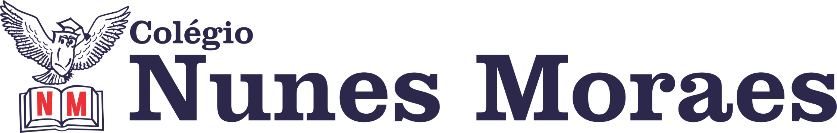 *LEMBRE-SE: Suas aulas são síncronas, isto é, você, o professor e seus colegas estão trabalhando ao mesmo tempo. Ligue a câmera, faça perguntas, dê opinião... ►1ª AULA: 13h -13:55’   - HISTÓRIA     –   PROFESSOR RÔMULO VIEIRA  CAPÍTULO 1- CAI MONARQUIA, COMEÇA A REPÚBLICA* Causas da crise do Império brasileiroPasso 1 – Acesse o Google Meeet:https://meet.google.com/cww-zesf-gnwSe não conseguir acessar a aula online, fale com a coordenação. Assista ao vídeo no link abaixo.https://www.youtube.com/watch?v=cpDqdbXmIk4&t=160sPasso 02- Atividade de sala  - Questão 1– pág.8 ►2ª AULA: 13:55’-14:50’- MATEMÁTICA – PROFESSOR DENILSON SOUSA  CAPÍTULO 01 -  NÚMEROS REAIS E MEDIDASEstudo das páginas 12 e 131° passo: Abra o livro na página 12, para corrigir as questões 3 e 4. 2° Passo: Enquanto realiza o 1° passo, acesse o link disponibilizado a seguir para ter acesso a sala de aula no Google Meet.  https://meet.google.com/gyw-bfxx-mdpSe não conseguir acessar a aula online, fale com a coordenação. Assista ao vídeo no link abaixo.https://youtu.be/WuS3xteBg6YResolva as Q. 1 e 2 da página 12 e 3 e 4 da página 13 (confira suas respostas para essas questões no gabarito enviado pelo professor)3° passo: Resolver P. 13, Q. 5 e 6 ►3ª AULA: 14:50’-15:45’ –BIOLOGIA –  PROFESSOR FRANCISCO PONTES CAPÍTULO 01 – INTRODUÇÃO À BIOLOGIA (PARTE 1)ETAPA 1 – ACESSO via Google MeetLink: https://bit.ly/acessomeet ou https://meet.google.com/ona-xahi-rvdSe não conseguir acessar a aula online, fale com a coordenação. Assista ao vídeo no link abaixo.@Link videoaula Complementar: http://bit.ly/c1p1biologiaETAPA 2 – ATIVIDADE DE SALA Exercício 1: Q1) – Agora é com você!. p. 11;  exercício 2: Q1) – Testando seus conhecimentos. p. 23.►INTERVALO: 15:45’-16:10’   ►4ª AULA:   16:10’-17:05’-  MATEMÁTICA – PROFESSOR DENILSON SOUSA  CAPÍTULO 01 -  NÚMEROS REAIS E MEDIDASEstudo da página141° passo:  Acesse o link disponibilizado a seguir para ter acesso à sala de aula no Google Meet.  https://meet.google.com/dns-umhq-vpv2° passo: Abra o livro na página 13, para corrigir as questões 5 e 6.  Se não conseguir acessar a aula online, fale com a coordenação. Depois  confira suas respostas pelo gabarito enviado pelo professor   e assista ao vídeo no link abaixo.https://youtu.be/mhZzdB2-ijo3º passo: Resolva todas as questões da página 14. (Confira suas respostas para essas questões no gabarito enviado pelo professor)4° passo: Faça a leitura da página 15 e resolva a questão 1 dessa página. 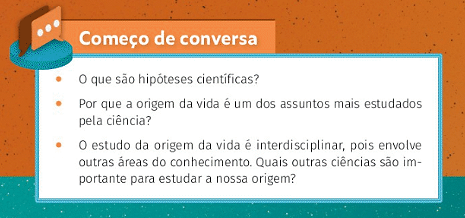 #Objeto de estudo da biologia;#Compreender os níveis de organização da vida;#Teorias propostas para explicar a origem da vida;#Conhecer os experimentos que levaram a comprovação da biogênese.